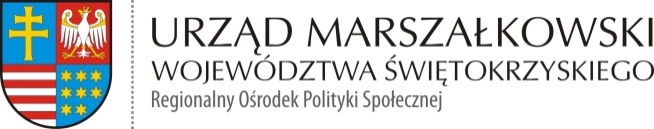 ROPS-II.052.2.8.2020  						            Kielce 18.09.2020 r.Zamawiający odpowiada na pytania Wykonawców do zapytania ofertowego z dnia 15.09.2020r. znak: ROPS-II.052.2.8.2020Pytanie od Wykonawcy nr 1„Witam, bardzo proszę o informację czy w załączniku numer 1 do formularza oferty - doświadczenie wykonawcy dotyczy instytucji  składającej ofertę czy w przypadku realizacji zadania przez podwykonawcę doświadczenie dotyczy firmy - podwykonawcy zadania”OdpowiedźZgodnie ze wzorem umowy będącym załącznikiem do niniejszego zapytania ofertowego Zamawiający dopuszcza możliwość realizacji zamówienia przez podwykonawcę. Jednak ocenie podlega doświadczenie zawodowe Wykonawcy, który składa formularz oferty.  